Унифицированная форма № Т-1
Утверждена Постановлением Госкомстата России
от 05.01.2004 № 1(наименование организации)О проведении Недели финансовой грамотностиВ целях реализации Федерального проект «Повышение финансовой грамотности  развития финансового образования в РФ», Стратегии повышения финансовой грамотности в РФ и мероприятий подпрограммы «Повышение финансовой грамотности в Ярославской области» ПРИКАЗЫВАЮ:Организовать и провести в период с27.11.2023 по 30.11.2023 г. Неделю финансовой грамотности.Разработать и утвердить План мероприятий Недели финансовой грамотности для воспитанников, родителей и сотрудников организации (приложение 1).Провести разъяснительную работу и обеспечить активное участие родителей в запланированных мероприятия, проводимых в рамках Недели финансовой грамотности.Обеспечить проведение всех запланированных мероприятий с воспитанниками с отметкой в календарных планах образовательной деятельности.Подготовить и разместить в родительских уголках, демонстрационный и раздаточный  материал, направленный на повышение финансовой грамотности дошкольников и взрослых. Разместить на официальном сайте план мероприятий и методический материал.Контроль за исполнением приказа оставляю за собой.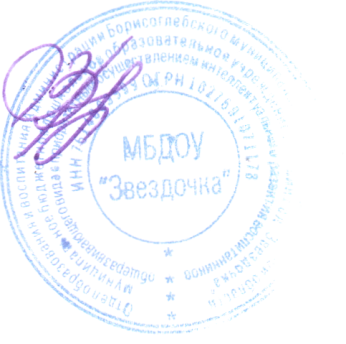 И.О. заведующего МБДОУ «Звёздочка»                                                     Л.С. Земляницына Приложение № 1К Приказу № 94-01/20от «23» ноября  2023 г.План проведения«Неделя финансовой грамотности»для детей старшего - подготовительного к школе возрастав МБДОУ «Звездочка»в период с 27.11.2023 по 30.11.2023 г.Цель: расширять экономический кругозор дошкольника, дать представление о таких экономических качествах, как трудолюбие, бережливость, хозяйственность, экономность. Помочь дошкольнику осознать, что достичь экономических благ можно лишь упорным трудом, причем труд следует понимать не только, как средство достижения этих самих благ, но и как созидание, как творческий процесс, приносящий радость и удовлетворения. Задачи: Создать условия для формирования элементарных экономических знаний у детей.  Научить понимать и ценить окружающий предметный мир (как результат труда людей, видеть красоту человеческого творения и относиться к нему с уважением.  Помочь детям осознать на доступном уровне взаимосвязь понятий: «труд – продукт - деньги» и «стоимость продукта в зависимости от качества». Развивать эмоциональную сферу детей, умение понимать свое эмоциональное состояние, регулировать собственное поведение, формировать положительную самооценку, способность распознать чувства других людей. Воспитывать у детей навыки и привычки речевого этикета, культурного поведения в быту (вести себя правильно в реальных жизненных ситуациях с разумными потребностями). Расширять круг представлений о мире, человеческих отношениях. Формировать правильное отношение к деньгам как предмету жизненной необходимости.КодФорма по ОКУДФорма по ОКУД0301001Муниципальное бюджетное дошкольное образовательное учреждение  детский сад «Звездочка» общеразвивающего вида  Борисоглебского муниципального районаМуниципальное бюджетное дошкольное образовательное учреждение  детский сад «Звездочка» общеразвивающего вида  Борисоглебского муниципального районаНомер документаДата составления  ПРИКАЗ№ 94/ 01-2023.11.2023День неделиТемаЦельВзаимодействие с дошкольникамиВзаимодействие с дошкольникамиВзаимодействие с дошкольникамиПонедельникПросмотр презентации «История денег» Рассматривание денежных знаков недавнего прошлого и настоящих, нашей страны и денег других   стран. создать условия для положительной мотивации к изучению финансовой грамотности.ПонедельникДидактическое упражнение «Дороже – дешевле»формировать знания детей о разных видах товаров, их классификации; учить использовать жизненный опыт в анализе стоимости товаров и применять при этом арифметические действия, раскладывая в последовательности от дорогого к дешёвому и наоборот. ПонедельникПросмотр мультфильма «Как мужик корову продавал».формировать представление детей о рекламеПонедельникПродуктивная деятельность на тему «Рисуем денежки» .ВторникДидактическая игра «Кто, кем работает» - расширить знания детей о профессиях и трудовых действиях; воспитать интерес к новым профессиям, уважение к труду взрослых.ВторникПросмотр мультфильмов «Барбоскины и реклама»формировать представление детей о рекламеСредаБеседа «Дети и деньги» - сформировать культуру обращения с деньгами, как части общей культуры человека, для подготовки к будущей самостоятельной жизни.СредаДидактическое упражнение «Хочу и надо» - познакомить детей с многообразием потребностей и ограниченными возможностями; научить определять разницу между «хочу» и «надо».ЧетвергСюжетно-ролевая игра «Банкомат» показать работу банкомата, объяснить откуда берутся деньги на карточке, какие опасности подстерегают человека при снятии денег через банкоматПросмотр презентации «Семейный бюджет»способствовать формированию первоначальных представлений о семейном бюджете, его структурой формы доходов и расходов. Учить ориентироваться в семейном бюджете, рационально формулировать свои запросы как члена семьи, понимать способы сбережений и экономии бюджета семьи смекалку, трудолюбие, умение планировать дела, осуждать жадность и расточительность..Понимать разницу между ведением личного и семейного бюджетов.Взаимодействие с родителями воспитанниковВзаимодействие с родителями воспитанниковВзаимодействие с родителями воспитанниковПонедельникСтендовая консультация «Зачем нужна ребенку финансовая грамотность?»повысить родительскую компетентность в вопросах формирования основ финансовой грамотности у дошкольниковСредаБуклет « Полезные советы родителям»повысить родительскую компетентность в вопросах формирования основ финансовой грамотности у дошкольниковВзаимодействие с педагогамиВзаимодействие с педагогамиВзаимодействие с педагогамиВторник Консультация «Использование дидактических игр по развитию финансовой грамотности дошкольников»выявить затруднения педагогов по формированию финансовой грамотности дошкольниковЧетверг Деловая игра «Финансовый ринг»выявить затруднения педагогов по формированию финансовой грамотности дошкольников